ΠΡΟΣ:ΤΟ ΔΗΜΟΤΙΚΟ ΣΥΜΒΟΥΛΙΟΕΙΣΗΓΗΣΗ:ΘΕΜΑ: Έγκριση ή μη μετονομασίας του 8ου Δημοτικού και 3ου Γυμνασίου Νάουσας σε "Φιλώτας Κόκκινος" προς τιμήν του Δημάρχου ιδρυτή του σχολικού συγκροτήματος".Έχοντας υπόψη:- Την υπ’ αριθμ. 19/2022 Απόφαση της Ε.Σ.Ε. Πρωτοβάθμιας Εκπαίδευσης Δημοτικών-Νηπιαγωγείων Δήμου Νάουσας- Την υπ’ αριθμ. 25/2022 Απόφαση της Ε.Σ.Ε. Δευτεροβάθμιας Εκπαίδευσης Δήμου ΝάουσαςΣτις οποίες αποφασίζεται ομόφωνα η αλλαγή ονόματος του 8ου Δημοτικού Σχολείου Νάουσας από «8ο Δημοτικό Σχολείο Νάουσας» σε «8ο Δημοτικό Σχολείο Νάουσας-Φιλώτας Κόκκινος», καθώς επίσης και του 3ου Γυμνασίου Νάουσας από «3ο Ημερήσιο Γυμνάσιο Νάουσας» σε «3ο Ημερήσιο Γυμνάσιο Νάουσας-Φιλώτας Κόκκινος» προς τιμή του οραματιστή Δημάρχου και ιδρυτή του Σχολικού Συγκροτήματος, Φιλώτα Κόκκινου.Κατόπιντων παραπάνω, καλείται το Δημοτικό Συμβούλιο:Α) Να εγκρίνει τις ανωτέρω σχετικές αποφάσεις των Σχολικών Επιτροπών του Δήμου Νάουσας, προκειμένου να προχωρήσει η διαδικασία μετονομασίας των Σχολείων, από τα αρμόδια Σχολικά Συμβούλια.ΕΛΛΗΝΙΚΗ ΔΗΜΟΚΡΑΤΙΑΝΟΜΟΣ ΗΜΑΘΙΑΣΔΗΜΟΣ ΗΡΩΙΚΗΣ ΠΟΛΕΩΣ ΝΑΟΥΣΑΣΑΥΤΟΤΕΛΕΣ ΤΜΗΜΑ ΚΟΙΝ. ΠΡΟΣΤΑΣΙΑΣΠΑΙΔΕΙΑΣ ΚΑΙ ΠΟΛΙΤΙΣΜΟΥΔ/νση:Δημ. Βλάχου 30 Νάουσα 59200Τηλ: 2332350300  Fax: 2332024260www.naoussa.gre-mail: info@naoussa.grΟ ΠΡΟΪΣΤΑΜΕΝΟΣΑΥΤΟΤΕΛΟΥΣ ΤΜΗΜΑΤΟΣ ΚΟΙΝΩΝΙΚΗΣ ΠΡΟΣΤΑΣΙΑΣ, ΠΑΙΔΕΙΑΣ ΚΑΙ ΠΟΛΙΤΙΣΜΟΥΑΛΕΞΑΝΔΡΟΣ ΧΑΡΙΖΟΠΟΥΛΟΣΟΔΗΜΑΡΧΟΣΗΡΩΙΚΗΣ ΠΟΛΗΣ ΝΑΟΥΣΑΣΝΙΚΟΛΑΟΣ ΚΑΡΑΝΙΚΟΛΑΣ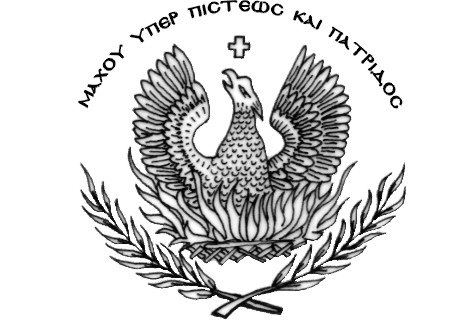 